 SATISH PRADHAN DNYANASADHANA COLLEGE, THANE4.1.1 Infrastructure and Physical Facilities for Teaching-Learning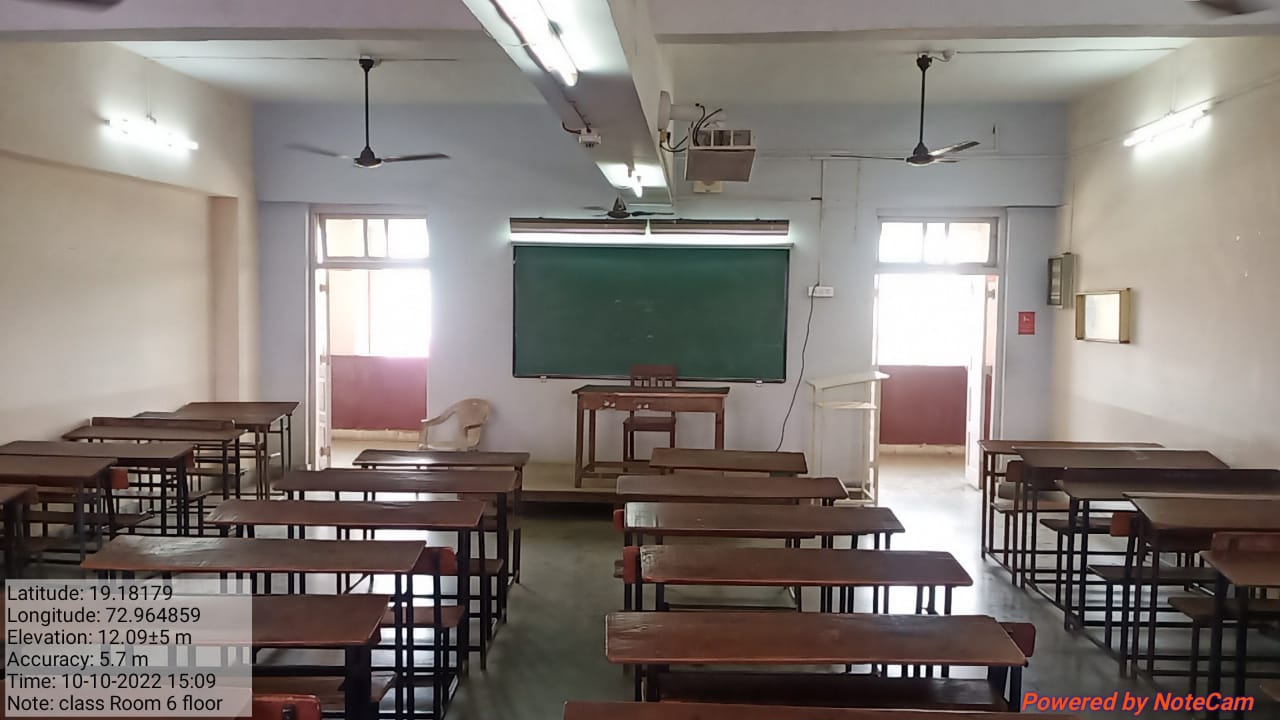 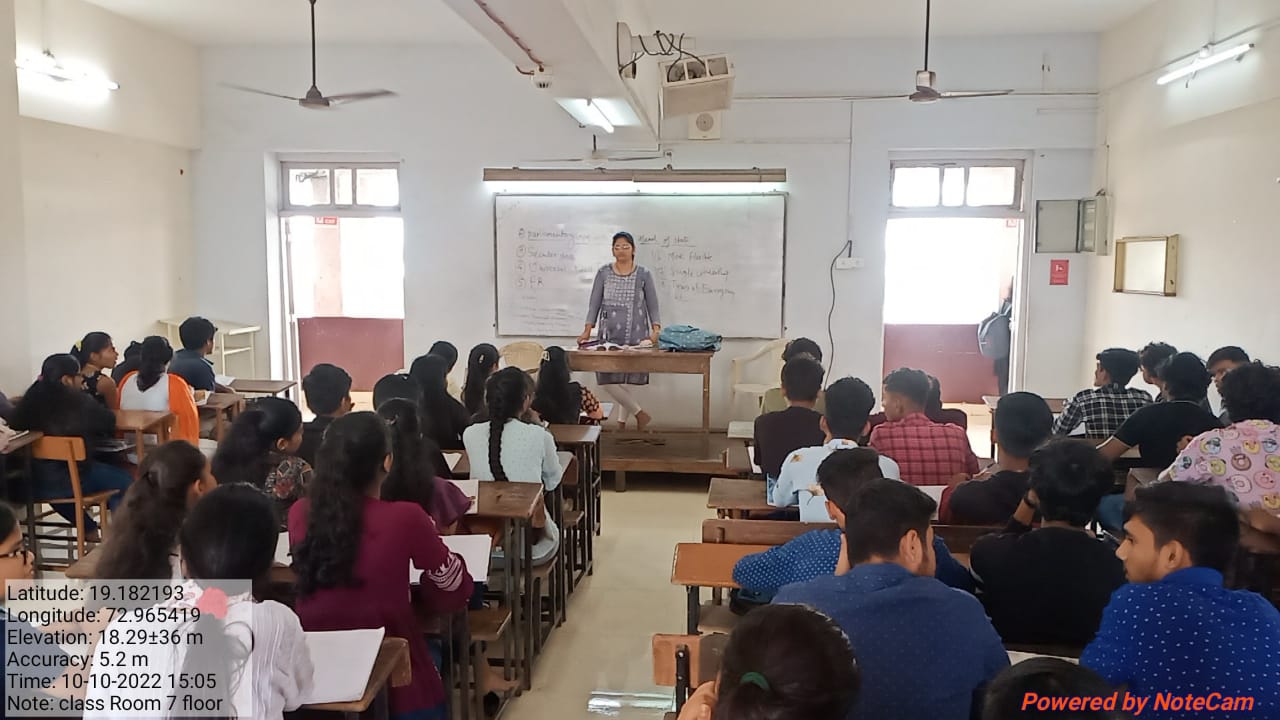 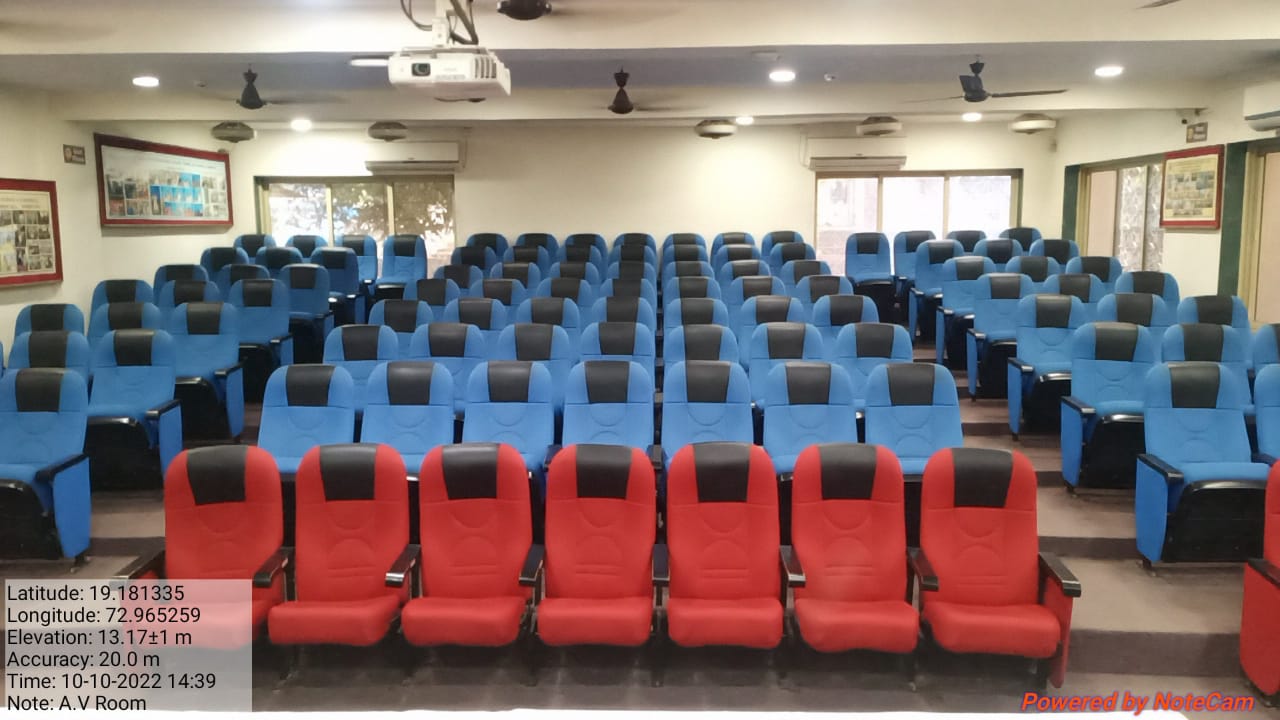 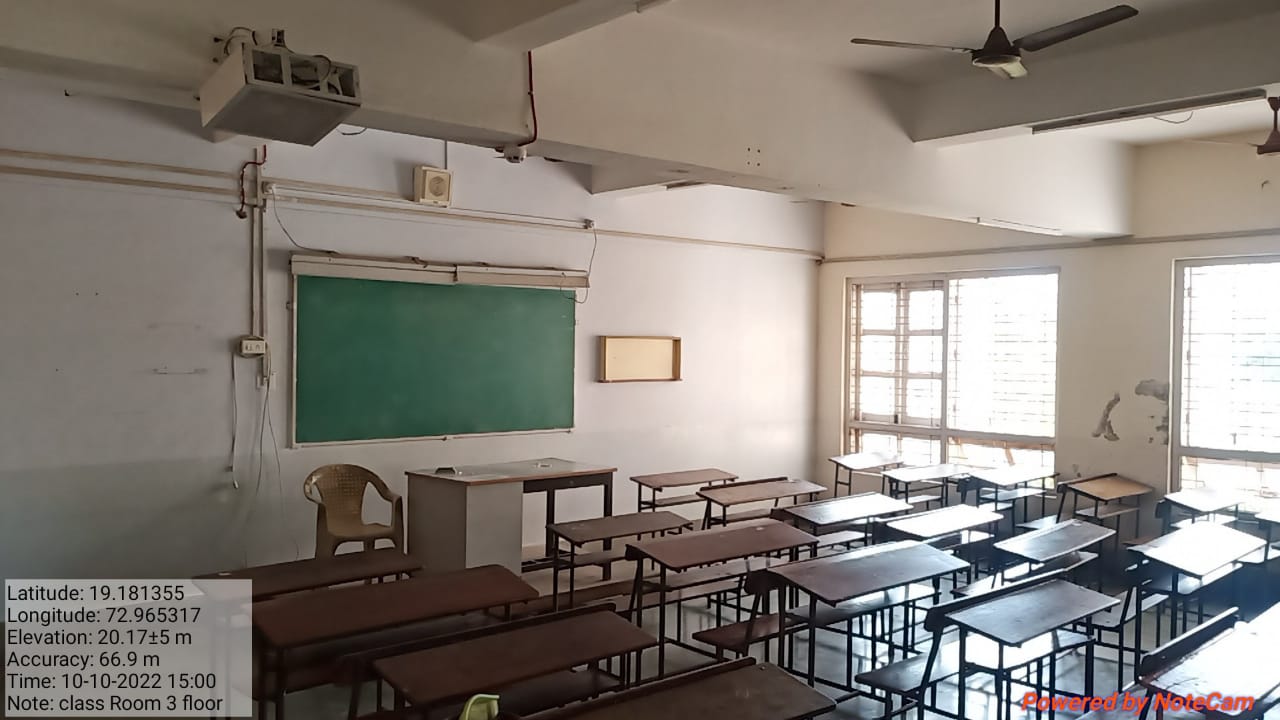                                                                           A. V. ROOM                                                          SATISH PRADHAN DNYANASADHANA COLLEGE, THANE4.1.2 Facilities for Cultural Activities, Sports, Games (Indoor, Outdoor), Gymnasium,                                      Yoga Centre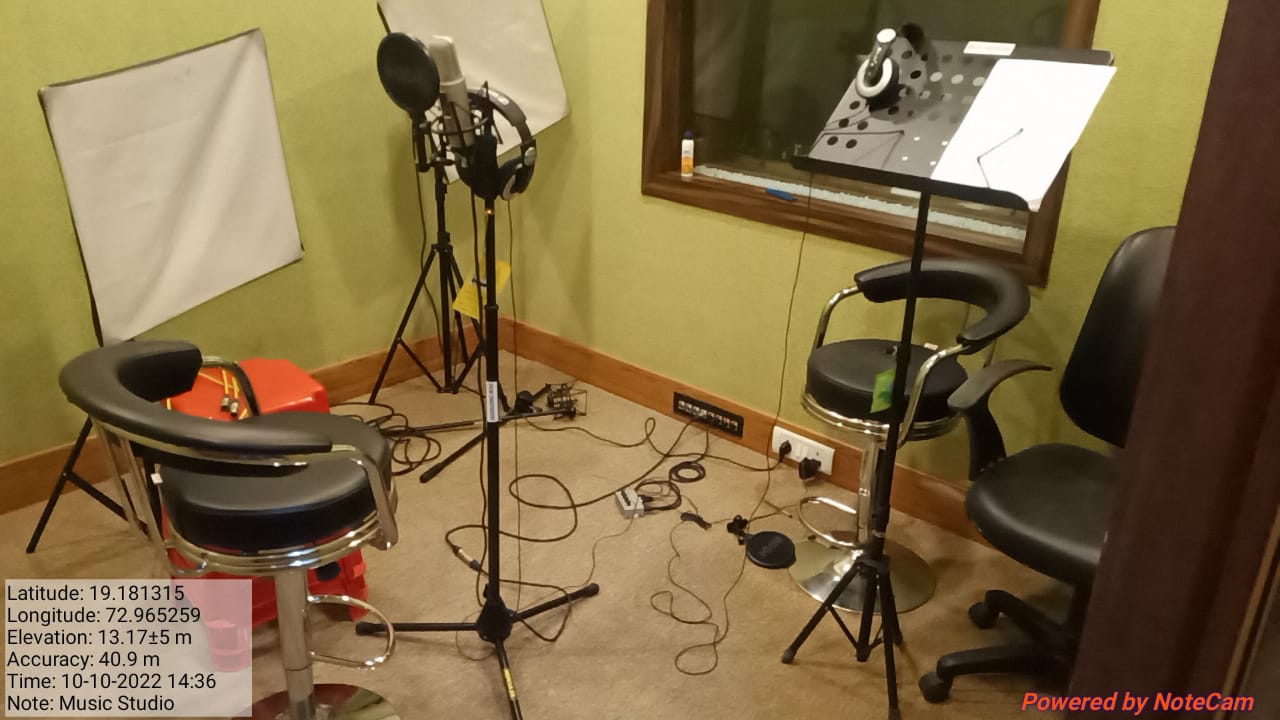 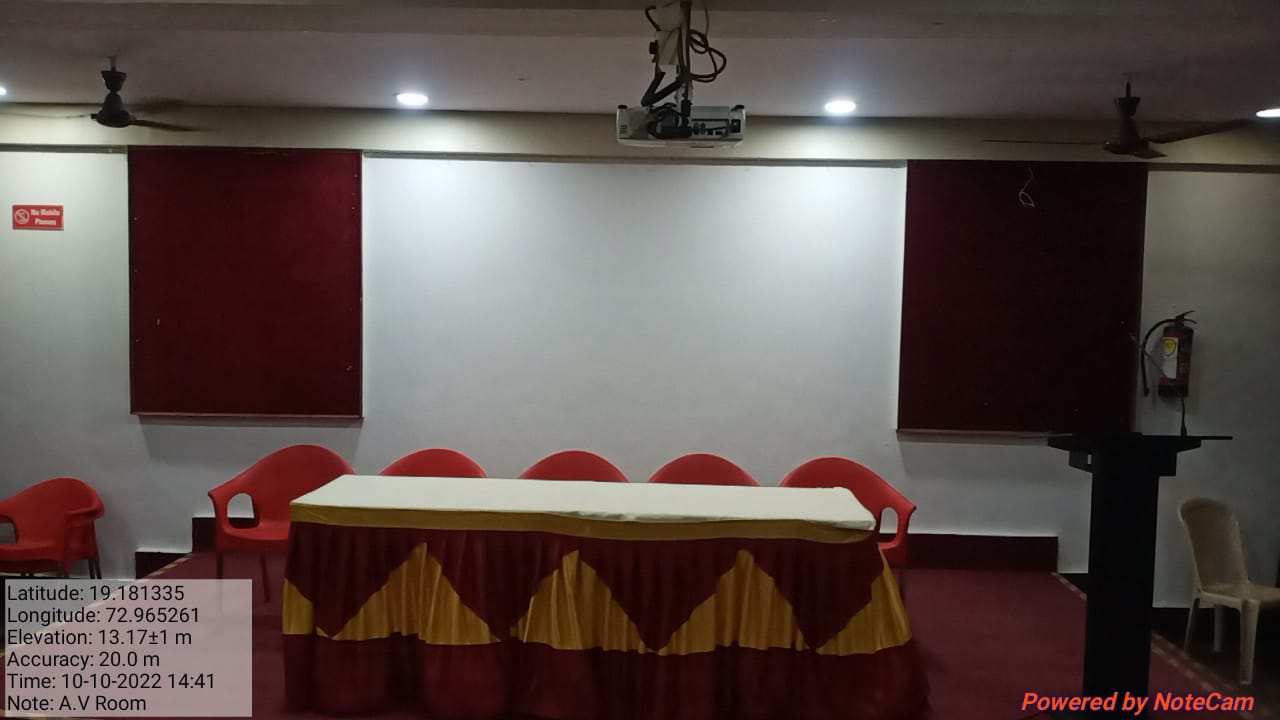           A. V. ROOM                                                          STUDIO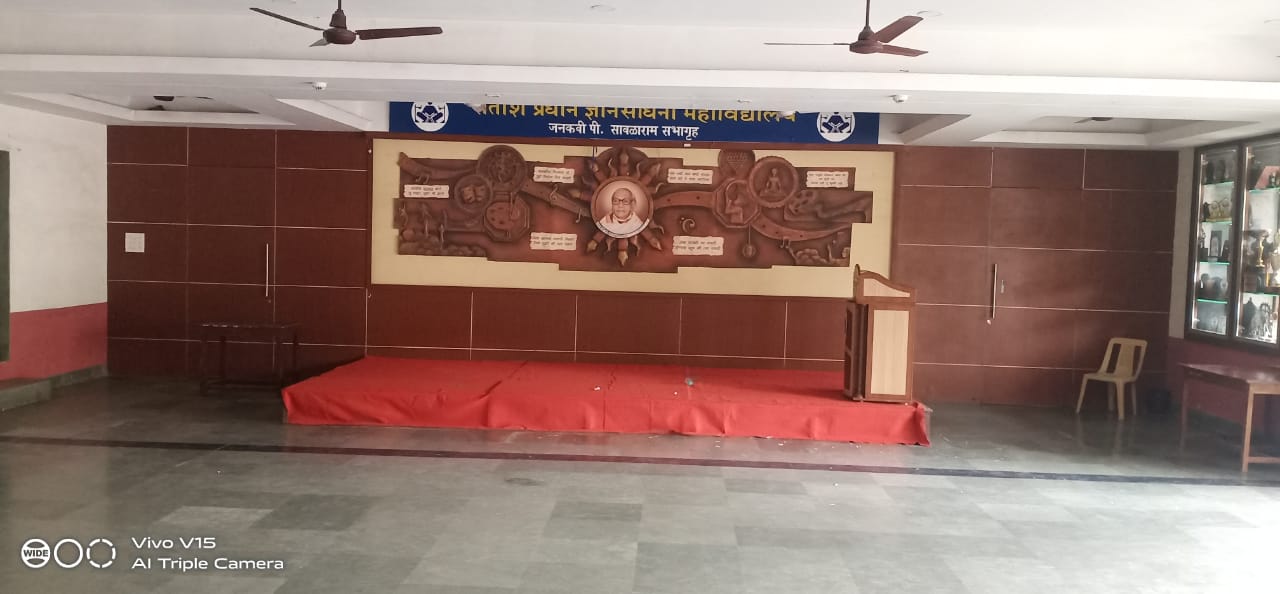 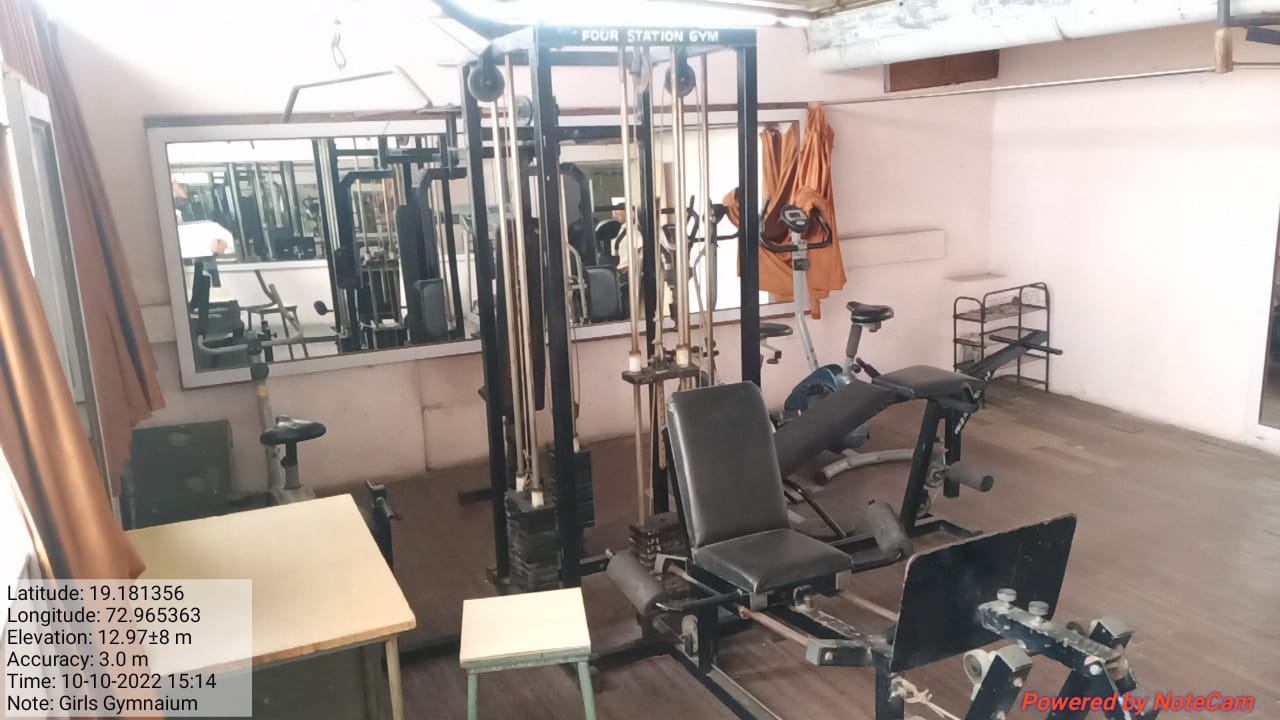      P. SAWALRAM                                                   GYMKHAN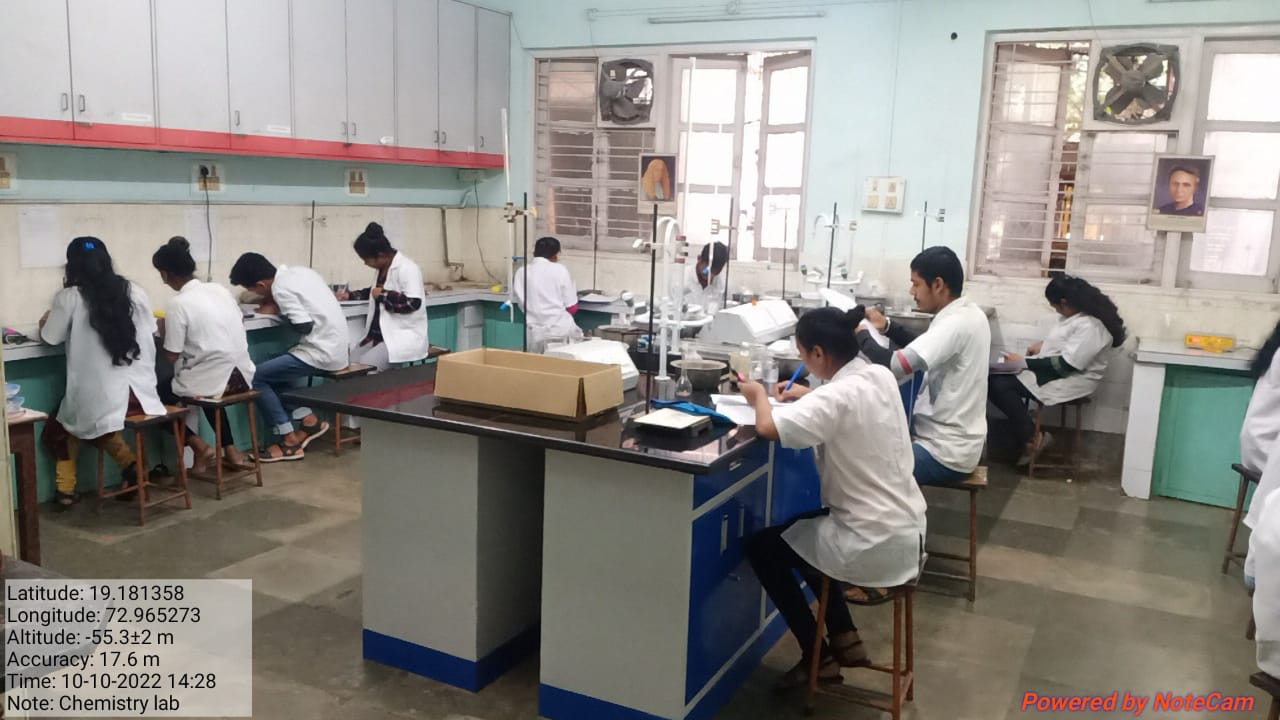 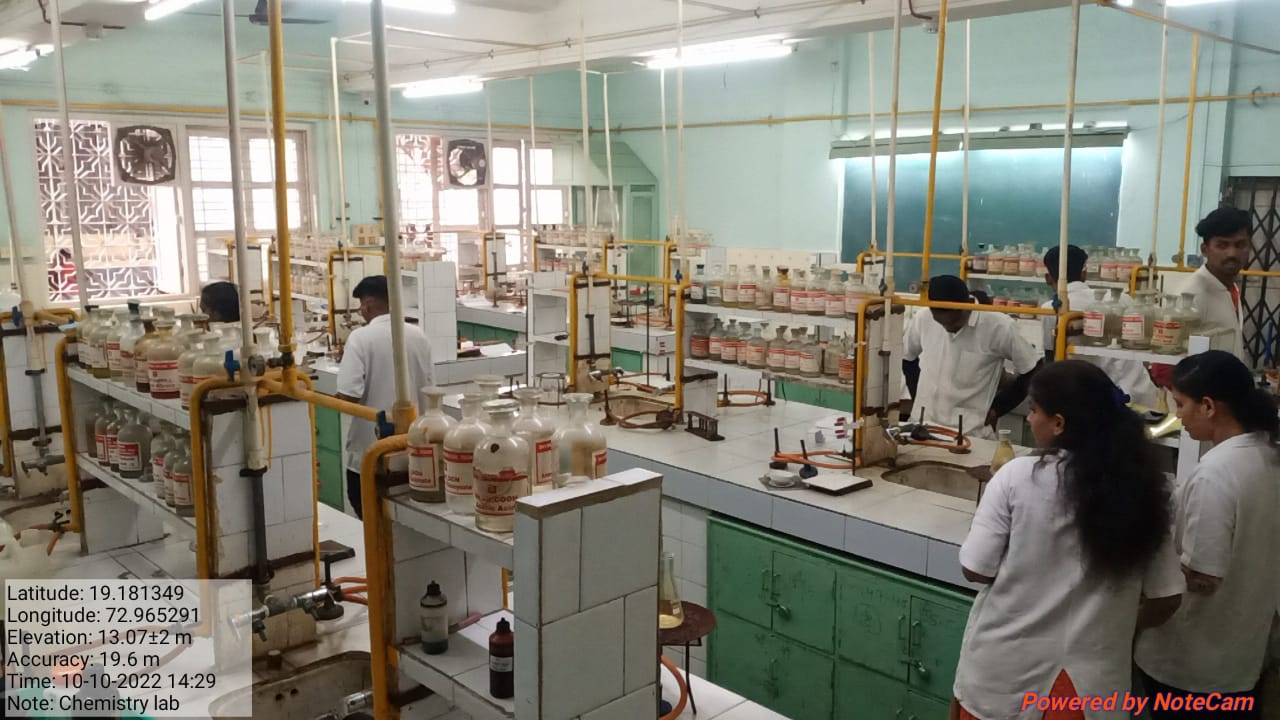                                                Chemistry Laboratory 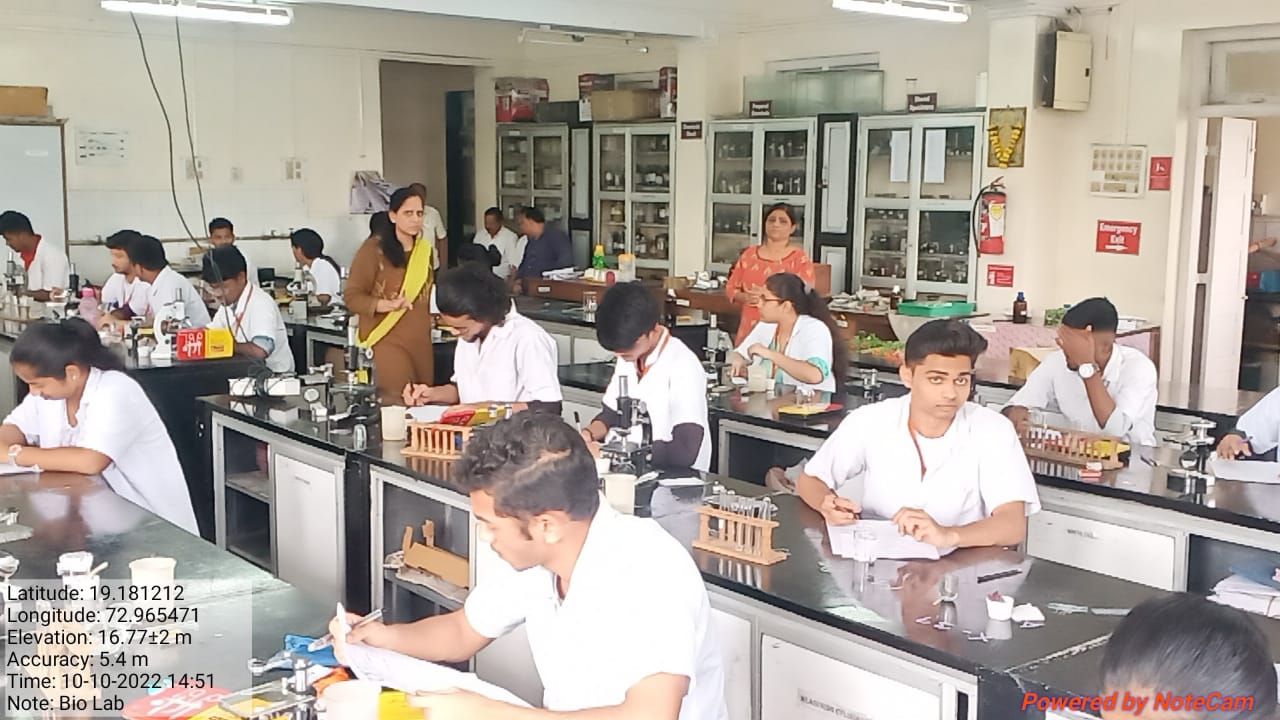 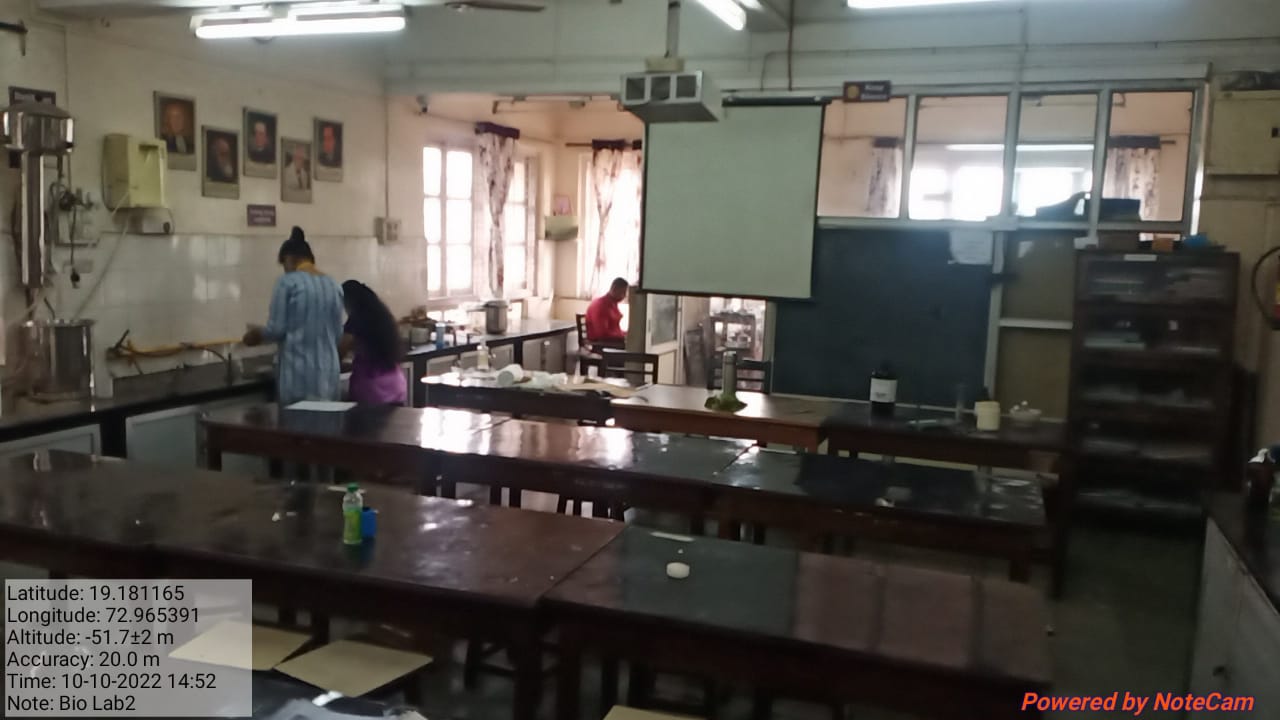                                              Botany Laboratory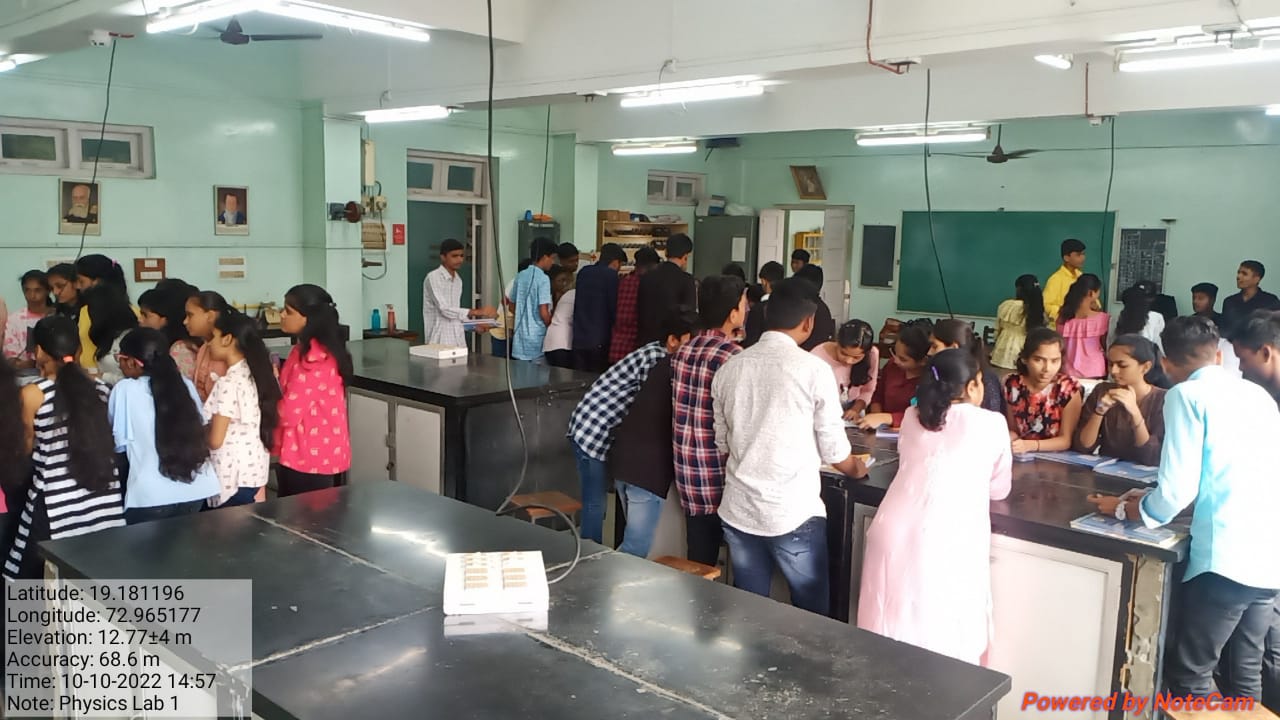 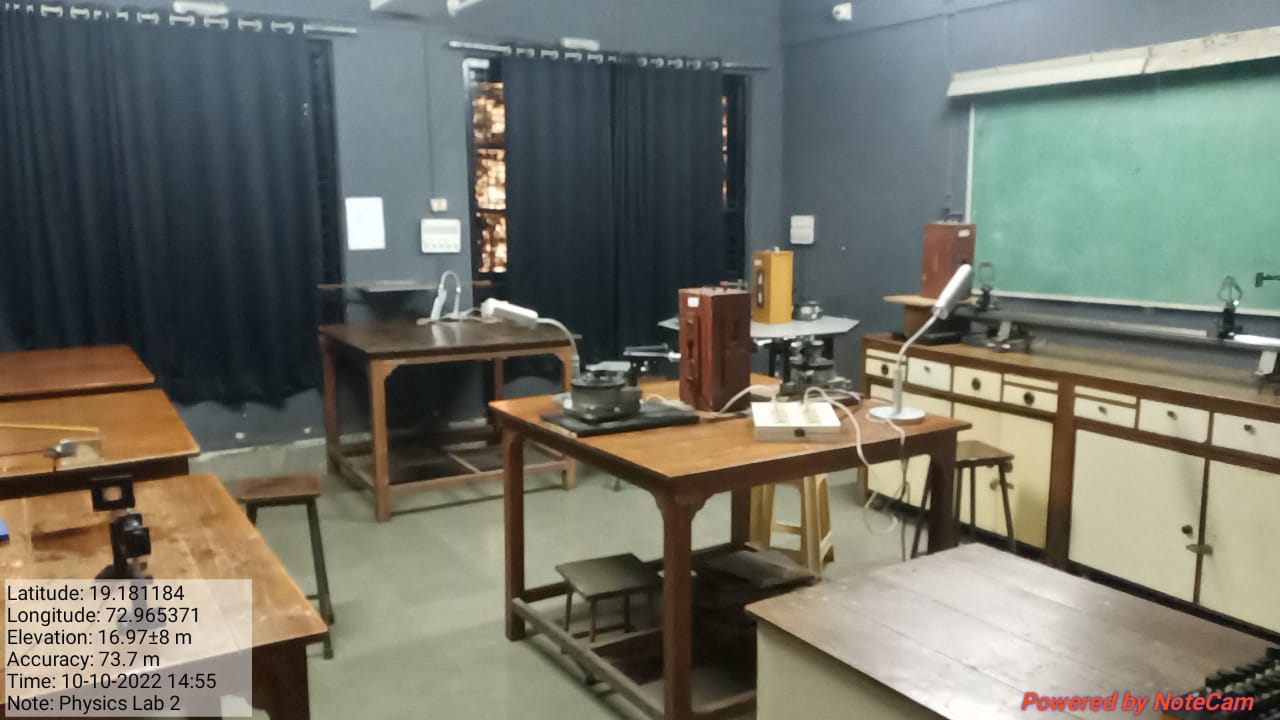 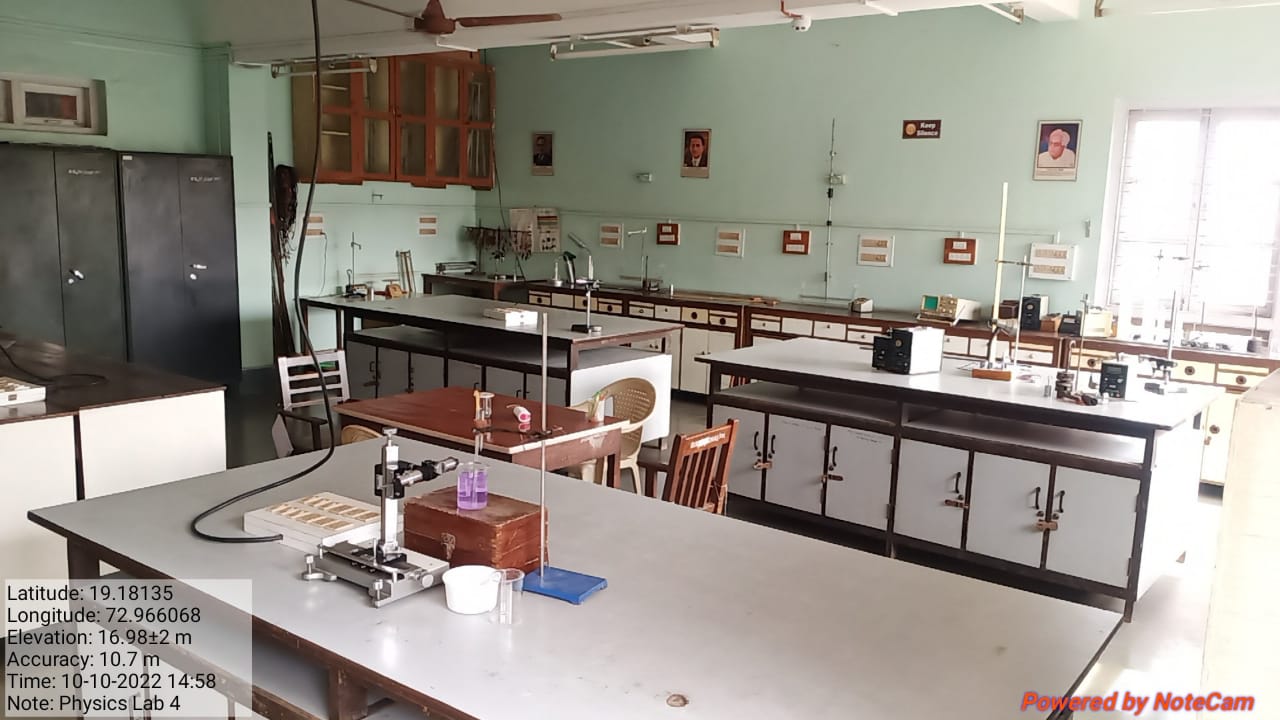                                             Physics Laboratory 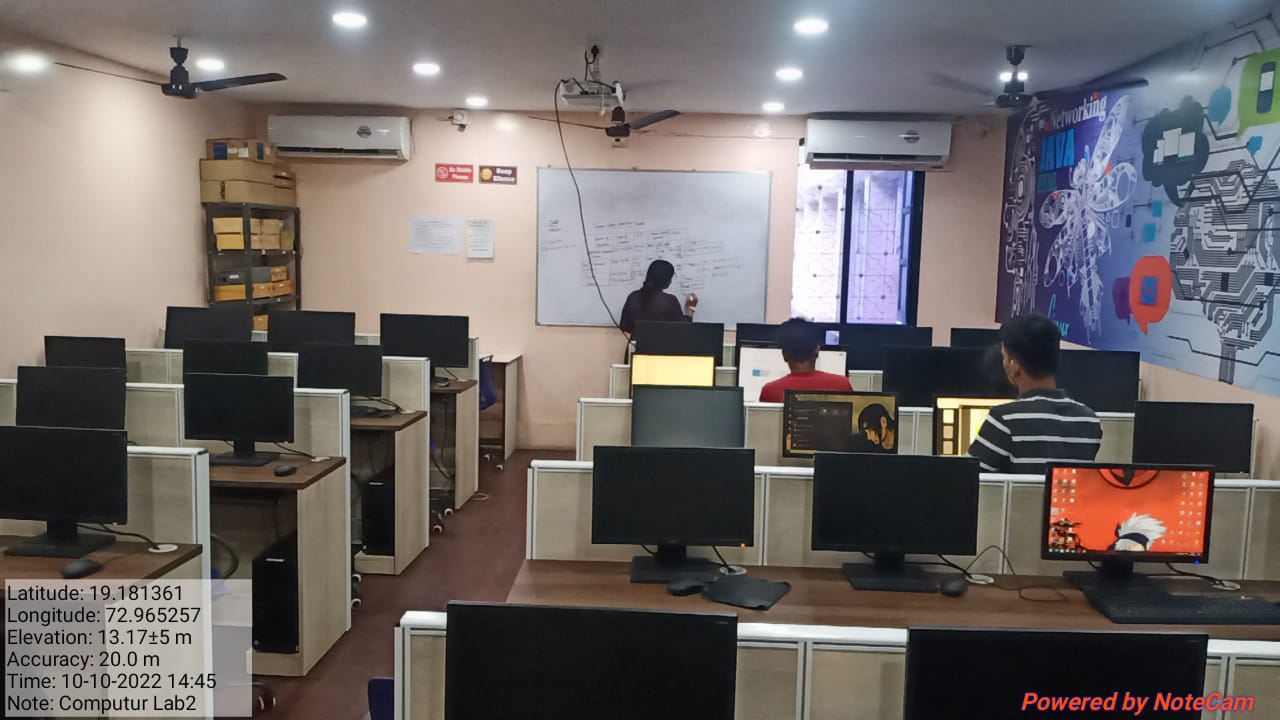 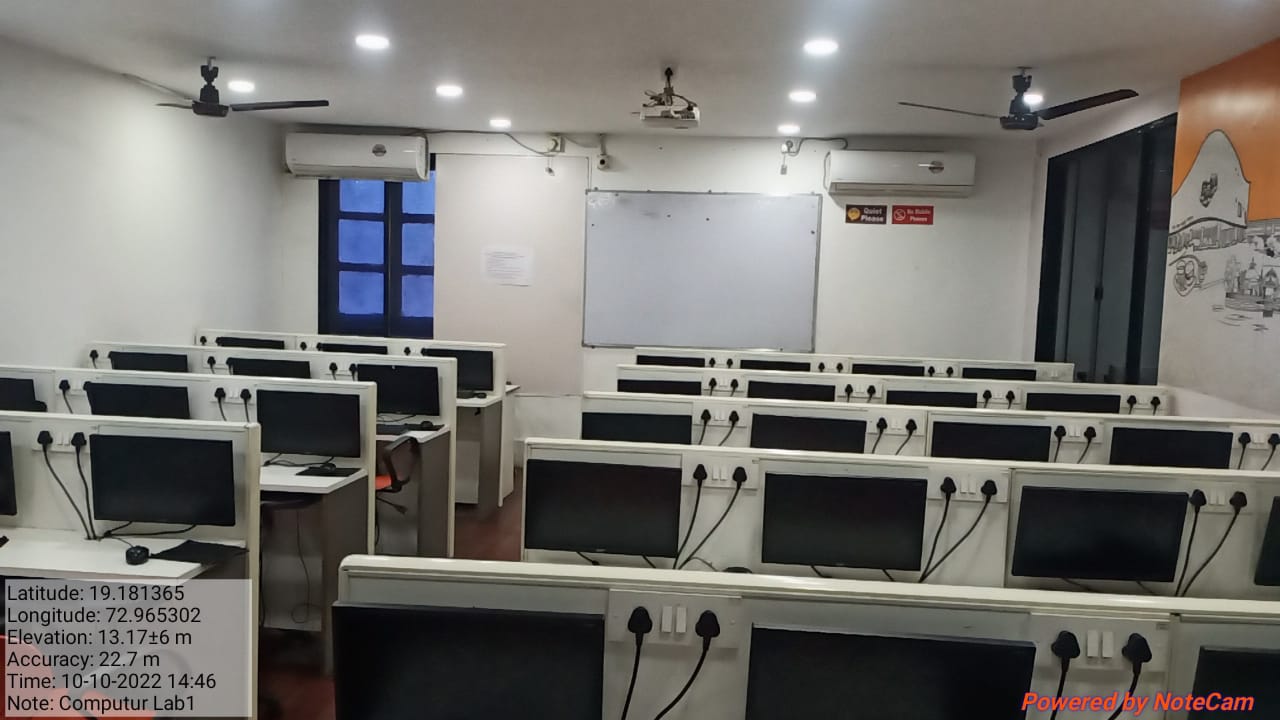 Computer Laboratory                                            ICT Enabled Lecture HallSATISH PRADHAN DNYANASADHANA COLLEGE, THANE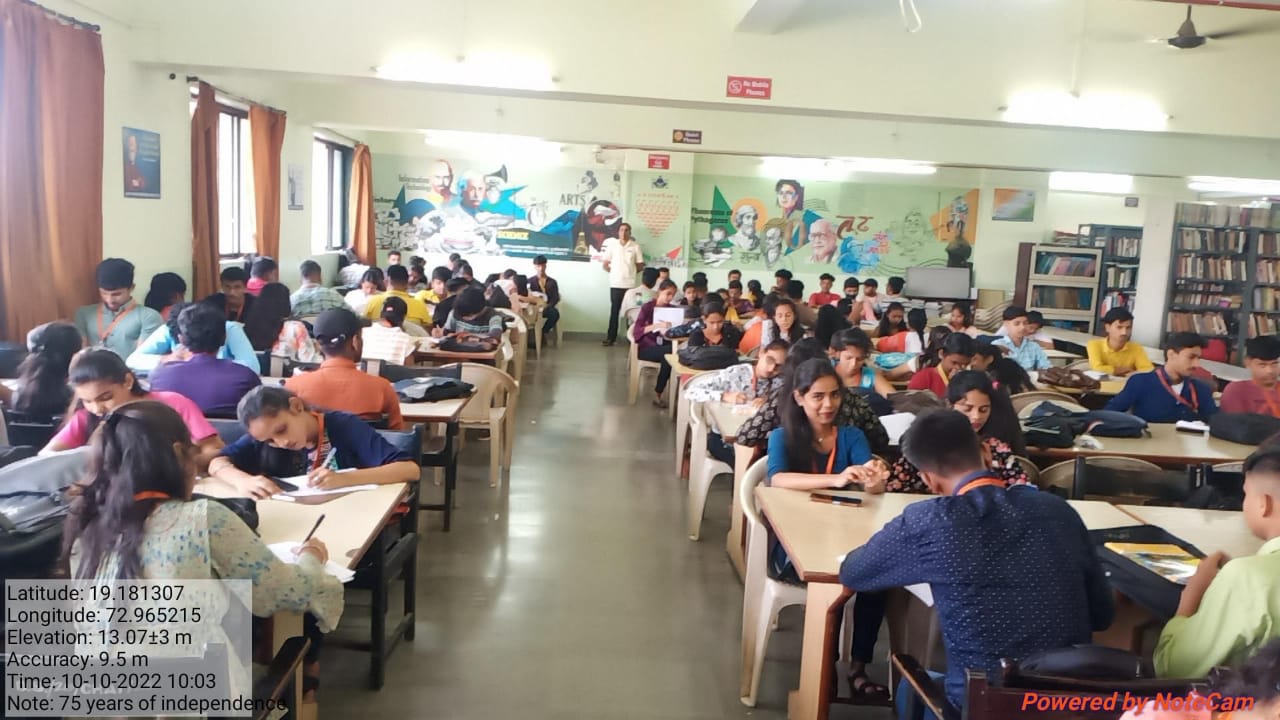 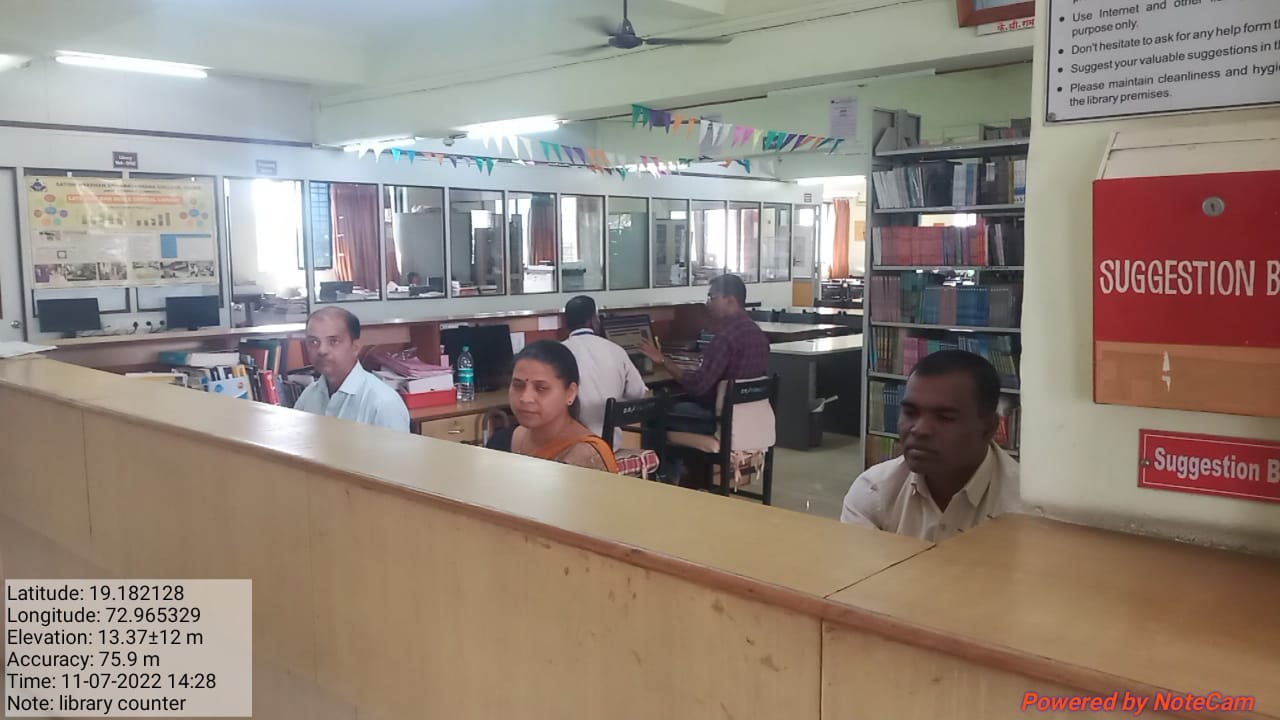 Library Reading Room                                          Automated Circulation with use of                                                                                                   Barcode Technology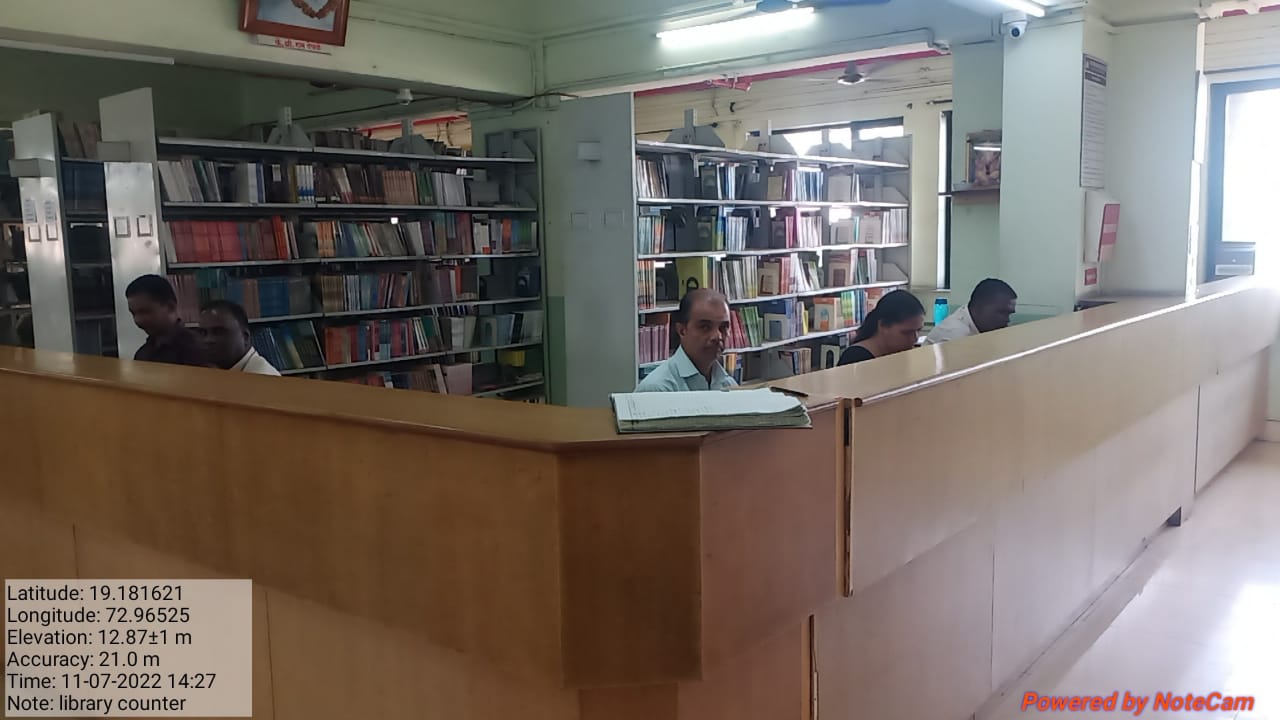                         Library Circulation